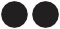 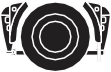 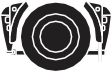 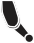 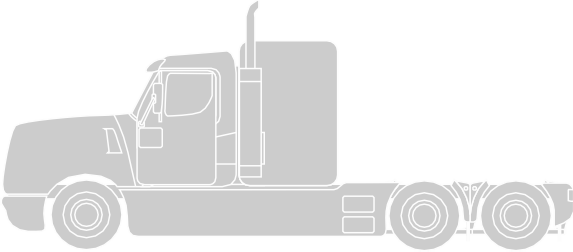 Standards:Common Lengths: 28-53 feetWidth: 96 - 102 inchesHeight: 12.5 - 13.5 feetDoor Type: Swing Door/Roller door (equip varies by carrier)Capacity:Max Weight @ 53 ft length:45,000 lbsMax Pallets @ 53 ft: 26 palletsUsage:Used to carry most commonfreight (boxed, crated, palletized, etc.)Common Standard Freight Trailer SpecificationsData provided for illustrative purposes only. Actual equipment in use varies by carrier and manufacturer. This is only a guide and should not be used as a definitive reference for dock planning.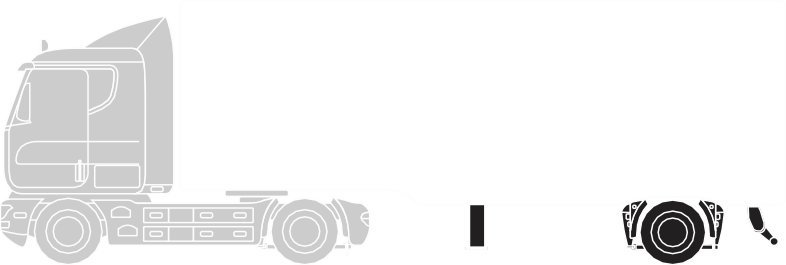 Standards:Common Lengths: 22-26 feetWidth: 96 - 102 inchesHeight: 12.5 - 13.5 feetDoor Type: Swing Door/Roller Door (varies by carrier)Capacity:Max Weight @ 26 ft length:14,000 lbsMax Pallets @ 26 ft: 12 palletsUsage:Available Options:Lift GateRefrigeration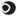 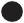 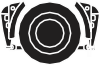 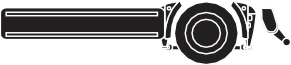 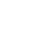 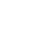 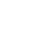 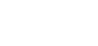 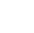 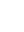 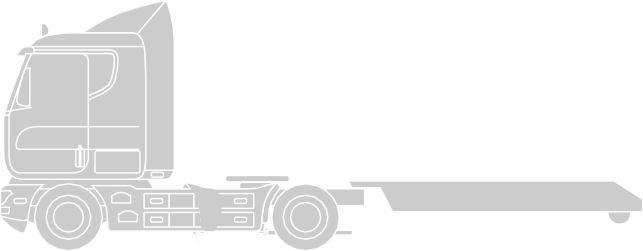 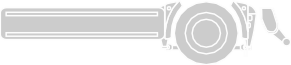 Standards:Common Lengths: 28 feetWidth: 96 - 102 inchesHeight: 12.5 - 13.5 feetDoor Type: Swing Door/Roller Door (varies by carrier)Capacity:Max Weight @ 28 ft length:22,000 lbsMax Pallets @ 28 ft: 14 palletsUsage:Available Options:Lift GateSingle, Tandem & Triple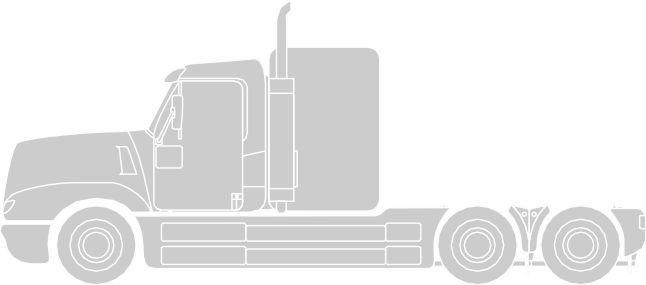 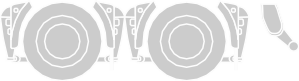 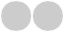 Standards:Common Lengths: 20, 40, 45, 48, 53 feetWidth: 98 - 102 inchesHeight: 8.5 — 9.5 feetDoor Type: Swing DoorCapacity:Max Weight @ 40 ft length: 71,390 lbsUsage:Designed to transport cargo internationally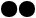 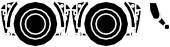 Common Shipping Container SpecificationsData provided for illustrative purposes only. Actual equipment in use varies by carrier and manufacturer. This is only a guide and should not be used as a definitive reference for dock planning.OverallInteriorRear DoorRear DoorCapacityMax WeightLengthWidthHeightLengthWidthHeightWidthHeight40 ft96”12’ 6”39’ 6”92.5”94.5”92”92”2,398 cu ft11,300 lbs43 ft96”13’ 0”41’ 6”92.5”100.5”92”98”2,711 cu ft11,900 lbs48 ft102”13’ 6”47’ 6”98.5”100.6”98”100.6”3,465 cu ft13,500 lbs53 ft102”13’ 6”47’ 6”98.5”108”94”102”3,489 cu ft13,500 lbs20’40’45’48’53’Length19’ 10”40’45’48’53’Inside Length19’ 4”39’ 6”44.6’47.6’52.3’’Height8’ 6”8’ 6”9’ 6”9’ 6”9’ 6”Inside Height7’ 9”7’ 10”8’ 10”8’ 10”8’ 10”Door (H x W)7’6” X 7’ 8”7’6” X 7’ 8”8’ 6” X 7’ 8”8’ 6” X 7’ 8”8’ 6” X 7’ 8”Width8’8’8’8’ 6”8’ 6”Inside Width7’ 8”7’ 8’7’ 8”8’ 2”8’ 2”Capacity1,170 ft32,390 ft32,700 ft33,000 ft33,800 ft3